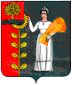 ПОСТАНОВЛЕНИЕАдминистрации сельского поселенияХворостянский сельсоветДобринского муниципального района Липецкой областиРоссийской Федерации 06.05.2022                            ж.д.ст.Хворостянка                                            №42Об изменении существенных условийконтракта, заключенного до 1 января 2023 годаВ целях реализации части 65.1 статьи 112 Федерального закона от 05 апреля 2013 года № 44-ФЗ «О контрактной системе в сфере закупок товаров, работ, услуг для обеспечения государственных и муниципальных нужд» администрация сельского поселения Хворостянский сельсовет Добринского муниципального района Липецкой областиПОСТАНОВЛЯЕТ:1. Заказчикам сельского поселения Хворостянский сельсовет Добринского муниципального района Липецкой области в случае выявления независящих от сторон контракта обстоятельств, влекущих невозможность его исполнения, направлять в администрацию сельского поселения Хворостянский сельсовет Добринского муниципального района Липецкой области обращение о необходимости изменения существенных условий контракта с приложением:- обращения поставщика (подрядчика, исполнителя) о невозможности исполнить контракт на действующих условиях;- пояснительной записки, содержащей обоснование заключения дополнительного соглашения с описание фактических обстоятельств, повлекших невозможность исполнения контракта;- подтверждения наличия источника финансирования;- муниципального контракта; - проекта дополнительного соглашения к муниципальному контракту.2. Решение об изменении существенных условий контракта принимается с соблюдением положений частей 1.3 – 1.6 статьи 95 Федерального закона от 05 апреля 2013 года №44-ФЗ «О контрактной системе в сфере закупок товаров, работ, услуг для обеспечения государственных и муниципальных нужд» на основании протокола комиссии по принятию решения о внесении изменений в существенные условия муниципального контракта.Заказчик выступает докладчиком на заседании комиссии по принятию решения о внесении изменений в существенные условия муниципального контракта.3.Администрация сельского поселения Хворостянский сельсовет Добринского муниципального района Липецкой области в течении 2 (двух) рабочих дней со дня получения протокола комиссии по принятию решения о внесении изменений в существенные условия муниципального контракта готовит проект распоряжения администрации сельского поселения Хворостянский сельсовет Добринского муниципального района о внесении изменений в существенные условия муниципального контракта.4. Заказчик заключает дополнительное соглашение к муниципальному контракту об изменении существенных условий, в котором указываются реквизиты соответствующего распоряжения администрации сельского поселения Хворостянский сельсовет Добринского муниципального района Липецкой области.     5. Настоящее постановление вступает в силу со дня его официального обнародования.         6. Контроль исполнения настоящего постановления оставляю за собой.Глава администрациисельского поселенияХворостянский сельсовет                                                          В.Г. Курилов